1-OKUL  VE ÖĞRENCİ GÜVENLİĞİ YÜRÜTME ÜST KURULU2-ULAŞIM GÜVENLİĞİ YÜRÜTME KURULU 3-ÇEVRE GÜVENLİĞİ YÜRÜTME KURULU4-GIDA GÜVENLİĞİ YÜRÜTME KURULU5-AİLE VE SOSYAL ÇEVRE GÜVENLİĞİ YÜRÜTME KURULU6- BİNA GÜVENLİĞİ YÜRÜTME KURULU7-BAHÇE GÜVENLİĞİ YÜRÜTME KURULUOkulun Adı : AMİROĞLU İLKOKULUOkulun Adı : AMİROĞLU İLKOKULUOkulun Adresi : ŞEMİKLER MAH.CİNKAYA BUL.NO:60Okulun Adresi : ŞEMİKLER MAH.CİNKAYA BUL.NO:60Okulun Bina Yerleşim Alanı : 2425Okulun Bina Yerleşim Alanı : 2425Okulun Bahçe Büyüklüğü:9232Okulun Bahçe Büyüklüğü:9232Okulun Öğretmen Sayısı :35Okulun Öğretmen Sayısı :35Okulun Öğrenci Sayısı :770Okulun Öğrenci Sayısı :770Öğrencilerle İlgili Temel Veriler:Öğrencilerle İlgili Temel Veriler: UlaşımServisle Gelen Öğrenci Sayısı : 245 UlaşımÖzel Araçla Gelen Öğrenci Sayısı : 291 UlaşımYaya Olarak Gelen Öğrenci Sayısı : 163 UlaşımToplu Taşıma İle Gelen Öğrenci Sayısı : 24 Aile Ailesi parçalanmış Öğrenci Sayısı: 30 Aile Öksüz Öğrenci Sayısı: 0 Aile Yetim Öğrenci Sayısı: 6 Aile Öksüz-Yetim Öğrenci Sayısı: 0 Aile Yabancı Uyruklu Öğrenci Sayısı: 8Güvenlikçi Sayısı (Var-Yok)VARKamera Kayıt Sistemi (Var-Yok)VARYangın Söndürme Sistemi (Var-Yok)VARAlarm Sistemi (Var-Yok)YOKRehberlik Servisi (Var-Yok)VAROkul Servisi Servis Personeli (Var-Yok, Varsa Sayısı)VAR9Depremzede Öğrenci Sayısı (Var-Yok)VAR1AMİROĞLU İLKOKULU OKUL VE ÖĞRENCİ  GÜVENLİĞİ EYLEM PLANIAMİROĞLU İLKOKULU OKUL VE ÖĞRENCİ  GÜVENLİĞİ EYLEM PLANIAMİROĞLU İLKOKULU OKUL VE ÖĞRENCİ  GÜVENLİĞİ EYLEM PLANIAMİROĞLU İLKOKULU OKUL VE ÖĞRENCİ  GÜVENLİĞİ EYLEM PLANIAMİROĞLU İLKOKULU OKUL VE ÖĞRENCİ  GÜVENLİĞİ EYLEM PLANIAMİROĞLU İLKOKULU OKUL VE ÖĞRENCİ  GÜVENLİĞİ EYLEM PLANIAMİROĞLU İLKOKULU OKUL VE ÖĞRENCİ  GÜVENLİĞİ EYLEM PLANISIRAKURULLARIN OLUŞTURULMASIYAPILACAK FAALİYETLER SÜRESORUMLU KURUMİŞBİRLİĞİ YAPILACAK KURUM1.Okul ve Öğrenci Güvenliği Yürütme Kurullarının OluşturulmasıKurulun Oluşturulmasına Dair Onayİlçe Milli Eğitim Md.2.Ulaşım Güvenliği Yürütme Kurulunun Oluşturulması1.Öğrencilerin Okula Gelişleri ve dönüşlerinde kullandıkları araçlarla ilgili  (Yaya, Özel Araç, Toplu taşıma, Servis) tespitin yapılması.Servisçiler OdasıOkul Aile Birliği2.Ulaşım Güvenliği Yürütme Kurulunun Oluşturulması2.Öğrenci Servis araçlarının denetlenmesi. Gerekli Eğitimlerin Yapılması.İlçe Emn. Md. (İlçe Jand. Kom.)İl Trafik Denetleme Şb. Md.2.Ulaşım Güvenliği Yürütme Kurulunun Oluşturulması3.Okul Bahçesi Giriş ve Çıkış Kapısında karşıya geçişler için gerekli tedbirlerin alınması.İlçe Emn. Md. (İlçe Jand. Kom.)İl Trafik Denetleme Şb. Md.Belediye2.Ulaşım Güvenliği Yürütme Kurulunun Oluşturulması4.Trafik Geçit Görevlilerinin belirlenmesi ve gerekli eğitimlerin yapılmasıİlçe Emn. Md. (İlçe Jand. Kom.)İl Trafik Denetleme Şb. Md.3.Çevre Güvenliği Yürütme Kurulunun Oluşturulması1.Okul bahçe kapısı ve bahçe duvarından itibaren okul dışında kötü niyetli kişilere karşı gerekli tedbirlerin alınması.İlçe Emn. Md. (İlçe Jand. Kom.)İl Emn. Md. Asayiş Şb. Md.3.Çevre Güvenliği Yürütme Kurulunun Oluşturulması2.Okul Civarındaki metruk binaların tespiti ve yıkımı için gerekli yazışmaların yapılmasıİlçe Emn. Md. (İlçe Jand. Kom.)Belediye3.Çevre Güvenliği Yürütme Kurulunun Oluşturulması3. Okul Civarında İnternet Kafe, Cafe. kahvehane, oyun salonu vb. yerlerin denetinin yapılmasıKaymakamlık Yazı İşleri Md.İlçe Emn. Md.Belediye4 .Gıda Güvenliği Yürütme Kurulunun OluşturulmasıKantinin ve Yemekhanenin Denetimiİlçe Tarım ve Orman Md.İlçe Sağlık Md.İlçe Milli Eğitim Md. 5. Aile ve Sosyal Çevre Güvenliği Yürütme Kurulunun OluşturulmasıParçalanmış aile çocukları, öksüz ve yetim çocukları ve aile içinde sorunlar yaşayan olan öğrencilerin tespiti ve rehber öğretmenlerce takibinin sağlanmasıİlçe Milliği Eğitim Md.Aile, Çalışma ve Sosyal Hizmetler İl Md.RAM6.Bina Güvenliği Yürütme Kurulunun Oluşturulması1.Yangına karşı gerekli güvelik önlemlerinin alınması.2. Öğrencilerin sağlığı ve güvenliğini bina içerinde tehdit eden diğer hususlara yönelik gerekli tedbirlerin alınması.İlçe Milli Eğitim Md.Belediye (İtfaiye)7. Bahçe Güvenliği Yürütme Kurulunun OluşturulmasıOkul Bahçesinde Öğrencilerin Can Güvenliği ve Vücut Bütünlüğünü tehdit eden risklere karşı gerekli tedbirlerin alınması.İlçe Milli Eğitim Md.İlçe Emn. Md. (İlçe Jand. Kom.)ADI SOYADIBRANŞIEKİP GÖREVİAli ÖZKANMüdürBAŞKAN(KOORDİNATÖR)Erkan ÖZCANMüdür YardBAŞKAN YARD.Bekir ERGİNRehberlikÜYESeyran SAYGINSınıf ÖğretÜYEEmin ÇAYRAKSınıf Öğret.ÜYEErtürk SEVİNÇSınıf Öğret.ÜYEBengü ALPER GÜNEŞİngilizceÜYEBahriye KARAGÜNDÜZSınıf Öğret.ÜYEADI SOYADIBRANŞIEKİP GÖREVİÖmer AYBAŞSınıf Öğret.BAŞKANHacı Bekir ÜNALSınıf Öğret.ÜYEAyşe ÜNALSınıf Öğret.ÜYEEmine ALTINDALSınıf Öğret.ÜYEDENETLEME GÜNÜ BAHÇE NÖBETÇİSİ ÖĞRETMENLERDenetleme günü DENETLEME GÜNÜ BAHÇE NÖBETÇİSİ ÖĞRETMENLERDenetleme günü DENETLEME GÜNÜ BAHÇE NÖBETÇİSİ ÖĞRETMENLERDenetleme günü ADI SOYADIBRANŞIEKİP GÖREVİYunus CENGİZSınıf Öğret.BAŞKAN(KOORDİNATÖR)Cemile SURAVGüvenlikBAŞKAN YARD.Mehpare GÖDESınıf Öğret.ÜYEMehmet ÇİLSınıf Öğret.ÜYEMehmet Kutsal DAĞNALİngilizceÜYEADI SOYADIBRANŞIEKİP GÖREVİBetül YATAĞANSınıf Öğret.BAŞKAN(KOORDİNATÖR)Canan DİREKSınıf Öğret.BAŞKAN YARD.Ebru AYDOĞANSınıf Öğret.ÜYENuri KULAÇSınıf ÖğretÜYEAylin KIRANSınıf Öğret.ÜYEADI SOYADIBRANŞIEKİP GÖREVİGülcan YAYANMüdür Yard.BAŞKAN(KOORDİNATÖR)Esin SÖNMEZTÜRKRehberlikBAŞKAN YARD.Ülkü ÖZCAN KUZUSınıf Öğret.ÜYEMustafa KÖKSALSınıf Öğret.ÜYEHilal KAYASınıf Öğret.ÜYEADI SOYADIBRANŞIEKİP GÖREVİMükerrem YILMAZSınıf Öğret.BAŞKAN(KOORDİNATÖR)Vahdet KAÇARDin Kült.ve Ahlak BAŞKAN YARD.Kerime YIRTICISınıf Öğret.ÜYEAylin ARKANSınıf Öğret.ÜYESabiha YALÇINKAYASınıf Öğret.ÜYEADI SOYADIBRANŞIEKİP GÖREVİZeynep GİDERSınıf Öğret.BAŞKAN(KOORDİNATÖR)Nihal BAŞAR ŞAVKLISınıf Öğret.BAŞKAN YARD.Bircan ÖZERSınıf Öğret.ÜYELeyla ALP YAZGANSınıf Öğret.ÜYE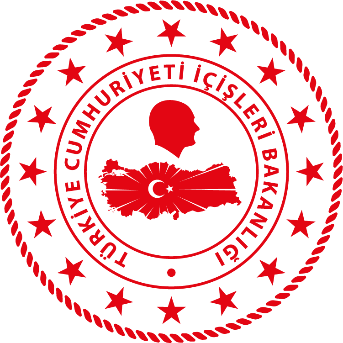 